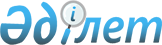 О бюджете Шакатского cельского округа на 2024-2026 годыРешение Павлодарского районного маслихата Павлодарской области от 28 декабря 2023 года № 12/126
      Сноска. Вводится в действие с 01.01.2024 в соответствии с пунктом 3 настоящего решения.
      В соответствии с пунктом 2 статьи 75 Бюджетного кодекса Республики Казахстан, подпунктом 1) пункта 1 статьи 6 Закона Республики Казахстан "О местном государственном управлении и самоуправлении в Республике Казахстан", Павлодарский районный маслихат РЕШИЛ:
      1. Утвердить бюджет Шакатского cельского округа на 2024-2026 годы согласно приложениям 1, 2 и 3 соответственно, в том числе на 2024 год в следующих объемах:
      1) доходы – 121 881 тысяча тенге, в том числе: 
      налоговые поступления – 6 377 тысяч тенге;
      неналоговые поступления – 156 тысяч тенге;
      поступления от продажи основного капитала – 315 тысяч тенге;
      поступления трансфертов – 115 033 тысячи тенге;
      2) затраты – 121 881 тысяча тенге;
      3) чистое бюджетное кредитование – равно нулю;
      4) сальдо по операциям с финансовыми активами – равно нулю;
      5) дефицит (профицит) бюджета – равно нулю;
      6) финансирование дефицита (использование профицита) бюджета – равно нулю.
      2. Учесть в бюджете Шакатского cельского округа на 2024 год объем субвенции, передаваемой из районного бюджета в сумме 34 884 тысячи тенге. 
      3. Настоящее решение вводится в действие с 1 января 2024 года. О бюджете Шакатского cельского округа на 2024 год О бюджете Шакатского cельского округа на 2025 год О бюджете Шакатского cельского округа на 2026 год
					© 2012. РГП на ПХВ «Институт законодательства и правовой информации Республики Казахстан» Министерства юстиции Республики Казахстан
				
      Председатель Павлодарского районного маслихата 

Ж. Шугаев
Приложение 1
к решению Павлодарского
районного маслихата
от 28 декабря 2023 года 
№ 12/126
Категория
Категория
Категория
Категория
Сумма (тысяч тенге)
Класс
Класс
Класс
Сумма (тысяч тенге)
Подкласс
Подкласс
Сумма (тысяч тенге)
Наименование
Сумма (тысяч тенге)
1
2
3
4
5
1. Доходы
121 881
1
Налоговые поступления
6 377
01
Подоходный налог
959
2
Индивидуальный подоходный налог 
959
04
Hалоги на собственность
5 231
1
Hалоги на имущество
145
3
Земельный налог
1 014
4
Hалог на транспортные средства
 3 672
5
Единый земельный налог
400
05
Внутренние налоги на товары, работы и услуги
187
3
Поступления за использование природных и других ресурсов
187
2
Неналоговые поступления
156
01
Доходы от государственной собственности
156
5
Доходы от аренды имущества, находящегося в государственной собственности
156
3
Поступления от продажи основного капитала
315
03
Продажа земли и нематериальных активов
315
1
Продажа земли
315
4
Поступления трансфертов 
115 033
02
Трансферты из вышестоящих органов государственного управления
115 033
3
Трансферты из районных (городов областного значения) бюджетов
115 033
Функциональная группа 
Функциональная группа 
Функциональная группа 
Функциональная группа 
Функциональная группа 
Сумма (тысяч тенге)
Функциональная подгруппа
Функциональная подгруппа
Функциональная подгруппа
Функциональная подгруппа
Сумма (тысяч тенге)
Администратор бюджетных программ
Администратор бюджетных программ
Администратор бюджетных программ
Сумма (тысяч тенге)
Бюджетная программа
Бюджетная программа
Сумма (тысяч тенге)
Наименование
Сумма (тысяч тенге)
1
2
3
4
5
6
2.Затраты
121 881
01
Государственные услуги общего характера
28 639
1
Представительные, исполнительные и другие органы, выполняющие общие функции государственного управления
28 639
124
Аппарат акима города районного значения, села, поселка, сельского округа
28 639
001
Услуги по обеспечению деятельности акима города районного значения, села, поселка, сельского округа
28 639
07
Жилищно-коммунальное хозяйство
66 057
3
Благоустройство населенных пунктов
66 057
124
Аппарат акима города районного значения, села, поселка, сельского округа
66 057
008
Освещение улиц в населенных пунктах
6 000
010
Содержание мест захоронений и погребение безродных
98
011
Благоустройство и озеленение населенных пунктов
59 959
12
Транспорт и коммуникации
27 185
1
Автомобильный транспорт
27 185
124
Аппарат акима города районного значения, села, поселка, сельского округа
27 185
013
Обеспечение функционирования автомобильных дорог в городах районного значения, селах, поселках, сельских округах
2 000
045
Капитальный и средний ремонт автомобильных дорог в городах районного значения, селах, поселках, сельских округах
25 185
3. Чистое бюджетное кредитование
0
4. Сальдо по операциям с финансовыми активами
0
5. Дефицит (профицит) бюджета
0
6. Финансирование дефицита (использование профицита) бюджета
0Приложение 2
к решению Павлодарского
районного маслихата
от 28 декабря 2023 года 
№ 12/126
Категория
Категория
Категория
Категория
Сумма (тысяч тенге)
Класс
Класс
Класс
Сумма (тысяч тенге)
Подкласс
Подкласс
Сумма (тысяч тенге)
Наименование
Сумма (тысяч тенге)
1
2
3
4
5
1. Доходы
43 912
1
Налоговые поступления
6 657
01
Подоходный налог
1 007
2
Индивидуальный подоходный налог 
1 007
04
Hалоги на собственность
5 456
1
Hалоги на имущество
151
3
Земельный налог
1 034
4
Hалог на транспортные средства
3 855
5
Единый земельный налог
416
05
Внутренние налоги на товары, работы и услуги
194
3
Поступления за использование природных и других ресурсов
194
2
Неналоговые поступления
162
01
Доходы от государственной собственности
162
5
Доходы от аренды имущества, находящегося в государственной собственности
162
3
Поступления от продажи основного капитала
328
03
Продажа земли и нематериальных активов
328
1
Продажа земли
328
4
Поступления трансфертов 
36 765
02
Трансферты из вышестоящих органов государственного управления
36 765
3
Трансферты из районных (городов областного значения) бюджетов
36 765
Функциональная группа 
Функциональная группа 
Функциональная группа 
Функциональная группа 
Функциональная группа 
Сумма (тысяч тенге)
Функциональная подгруппа
Функциональная подгруппа
Функциональная подгруппа
Функциональная подгруппа
Сумма (тысяч тенге)
Администратор бюджетных программ
Администратор бюджетных программ
Администратор бюджетных программ
Сумма (тысяч тенге)
Бюджетная программа
Бюджетная программа
Сумма (тысяч тенге)
Наименование
Сумма (тысяч тенге)
1
2
3
4
5
6
2.Затраты
43 912
01
Государственные услуги общего характера
30 232
1
Представительные, исполнительные и другие органы, выполняющие общие функции государственного управления
30 232
124
Аппарат акима города районного значения, села, поселка, сельского округа
30 232
001
Услуги по обеспечению деятельности акима города районного значения, села, поселка, сельского округа
30 232
07
Жилищно-коммунальное хозяйство
11 600
3
Благоустройство населенных пунктов
11 600
124
Аппарат акима города районного значения, села, поселка, сельского округа
11 600
008
Освещение улиц в населенных пунктах
6 300
010
Содержание мест захоронений и погребение безродных
100
011
Благоустройство и озеленение населенных пунктов
5 200
12
Транспорт и коммуникации
2 080
1
Автомобильный транспорт
2 080
124
Аппарат акима города районного значения, села, поселка, сельского округа
2 080
013
Обеспечение функционирования автомобильных дорог в городах районного значения, селах, поселках, сельских округах
2 080
3. Чистое бюджетное кредитование
0
4. Сальдо по операциям с финансовыми активами
0
5. Дефицит (профицит) бюджета
0
6. Финансирование дефицита (использование профицита) бюджета
0Приложение 3
к решению Павлодарского
районного маслихата
от 28 декабря 2023 года 
№ 12/126
Категория
Категория
Категория
Категория
Сумма (тысяч тенге)
Класс
Класс
Класс
Сумма (тысяч тенге)
Подкласс
Подкласс
Сумма (тысяч тенге)
Наименование
Сумма (тысяч тенге)
1
2
3
4
5
1. Доходы
44 926
1
Налоговые поступления
6 900
01
Подоходный налог
1 047
2
Индивидуальный подоходный налог 
1 047
04
Hалоги на собственность
5 651
1
Hалоги на имущество
157
3
Земельный налог
1 055
4
Hалог на транспортные средства
4 011
5
Единый земельный налог
428
05
Внутренние налоги на товары, работы и услуги
202
3
Поступления за использование природных и других ресурсов
202
2
Неналоговые поступления
167
01
Доходы от государственной собственности
167
5
Доходы от аренды имущества, находящегося в государственной собственности
167
3
Поступления от продажи основного капитала
337
03
Продажа земли и нематериальных активов
337
1
Продажа земли
337
4
Поступления трансфертов 
37 522
02
Трансферты из вышестоящих органов государственного управления
37 522
3
Трансферты из районных (городов областного значения) бюджетов
37 522
Функциональная группа 
Функциональная группа 
Функциональная группа 
Функциональная группа 
Функциональная группа 
Сумма (тысяч тенге)
Функциональная подгруппа
Функциональная подгруппа
Функциональная подгруппа
Функциональная подгруппа
Сумма (тысяч тенге)
Администратор бюджетных программ
Администратор бюджетных программ
Администратор бюджетных программ
Сумма (тысяч тенге)
Бюджетная программа
Бюджетная программа
Сумма (тысяч тенге)
Наименование
Сумма (тысяч тенге)
1
2
3
4
5
6
2.Затраты
44 926
01
Государственные услуги общего характера
30 727
1
Представительные, исполнительные и другие органы, выполняющие общие функции государственного управления
30 727
124
Аппарат акима города районного значения, села, поселка, сельского округа
30 727
001
Услуги по обеспечению деятельности акима города районного значения, села, поселка, сельского округа
30 727
07
Жилищно-коммунальное хозяйство
12 099
3
Благоустройство населенных пунктов
12 099
124
Аппарат акима города районного значения, села, поселка, сельского округа
12 099
008
Освещение улиц в населенных пунктах
6 600
010
Содержание мест захоронений и погребение безродных
99
011
Благоустройство и озеленение населенных пунктов
5 400
12
Транспорт и коммуникации
2 100
1
Автомобильный транспорт
2 100
124
Аппарат акима города районного значения, села, поселка, сельского округа
2 100
013
Обеспечение функционирования автомобильных дорог в городах районного значения, селах, поселках, сельских округах
2 100
3. Чистое бюджетное кредитование
0
4. Сальдо по операциям с финансовыми активами
0
5. Дефицит (профицит) бюджета
0
6. Финансирование дефицита (использование профицита) бюджета
0